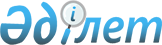 Қазақстан Республикасы Үкіметінің 2006 жылғы 29 қарашадағы N 1133 қаулысына өзгерістер енгізу туралы
					
			Күшін жойған
			
			
		
					Қазақстан Республикасы Үкіметінің 2008 жылғы 13 мамырдағы N 450 Қаулысы. Күші жойылды - Қазақстан Республикасы Үкіметінің 2015 жылғы 29 желтоқсандағы № 1108 қаулысымен      Ескерту. Күші жойылды - ҚР Үкіметінің 29.12.2015 № 1108 (алғашқы ресми жарияланған күнінен кейін күнтізбелік он күн өткен соң қолданысқа енгізіледі) қаулысымен.      Қазақстан Республикасының Үкіметі ҚАУЛЫ ЕТЕДІ : 

      1. "Өсімдік шаруашылығындағы міндетті сақтандыруды қолдау үшін бөлінетін ақшаны пайдаланудың кейбір мәселелері туралы" Қазақстан Республикасы Үкіметінің 2006 жылғы 29 қарашадағы N 1133 қаулысына (Қазақстан Республикасының ПҮАЖ-ы, 2006 ж., N 43, 475-құжат) мынадай өзгерістер енгізілсін: 

      2 және 3-тармақтардағы "2007" деген сандар "2008" деген сандармен ауыстырылсын. 

      2. Осы қаулы алғаш рет ресми жарияланғаннан кейін он күнтізбелік күн өткен соң қолданысқа енгізіледі.       Қазақстан Республикасының 

      Премьер-Министрі                                    К. Мәсімов 
					© 2012. Қазақстан Республикасы Әділет министрлігінің «Қазақстан Республикасының Заңнама және құқықтық ақпарат институты» ШЖҚ РМК
				